MRC News-August 2015                  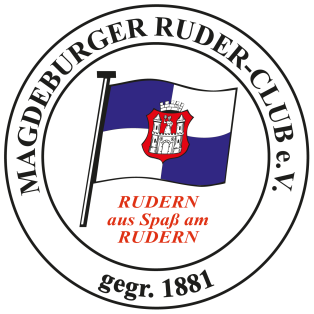 Diebstahl des StegbelagesHeute ein leider unerfreuliches Thema zu dem ich Euch bitten möchte Augen und Ohren offen zu halten und gegebenenfalls  Hinweise zu geben. Ein Vereinsmitglied hat mich am Mittwoch 12.08.2015 sowie am  13.08.2015 darauf hingewiesen, dass seit Anfang der Woche unser Stegbelag schwindet.  Insgesamt fehlen wohl schon 11 Bretter. Ich habe aus diesem Grund mich veranlasst gesehen eine Diebstahlanzeige bei der Polizei SA zu machen. Diejenigen, die von Euch im Bootshaus sind möchte ich bitten das Geschehen zu beobachten und gegebenenfalls Ergänzungen zu machen die für die Polizei relevant sein könnten.In der Hoffnung,  dass dies auch von den Verursachern gelesen wird und zum Nachdenken anregt verbleibe ich mit ruderkameradschaftlichem GrußMario WillePräsident MRC